Morena
Moreno, moreno!
Pryč s Tebou.
děti Tě dnes k vodě vedou.
Zimo, zimo, ať jsi pryč.
Jaru dáme dneska klíč.				

Jarní probuzení
Kdo to ťuká: ťuky, ťuk?
Je to holka nebo kluk?
Kdepak, milé přátelé.
Jaro vstalo z postele.

Jarní rozcvička
Haló, všichni, vstávejte!
Jaro opět vítejte.
Celou zimu jste jen spali,
protáhněte svoje svaly.
Raz a dva a levá, pravá,
rozcvička je vždycky zdravá.
Tak už všichni vstávejte,
jaro opět vítejte.

Jaro
Rozloučila už se Zima,
odešla již pryč.				
I když v zimě bylo prima,
dala Jaru klíč.
Řeklo slunci, ať víc svítí,
budí ze sna jarní kvítí.

Velikonoční
Já jsem malý koledníček,
v košíčku mám 5 vajíček.
Koledovat dnes jdu k vám,
dobroty rád tuze mám. 
Pěkné svátky popřeji,
a na vás se usměji.

Vrbová píšťalka
U potoka vrba stará
první probouzí se z jara.

Proutek rovný jako svíčka,			
nůž- a je z něj píšťalička.

Ještě v trávě leží zmrazky
a už kvetou sedmikrásky.

A už zní to z měkké kory,
až se zelenají hory.

Poslední led počne pukat,
louka je hned samý dukát.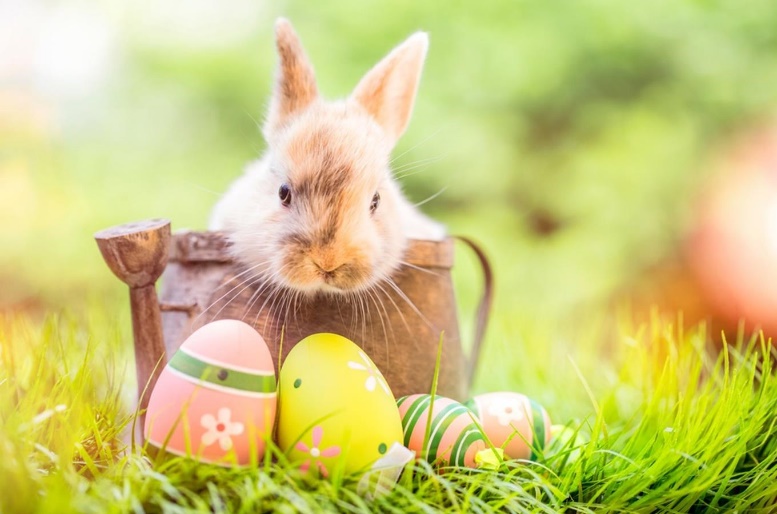 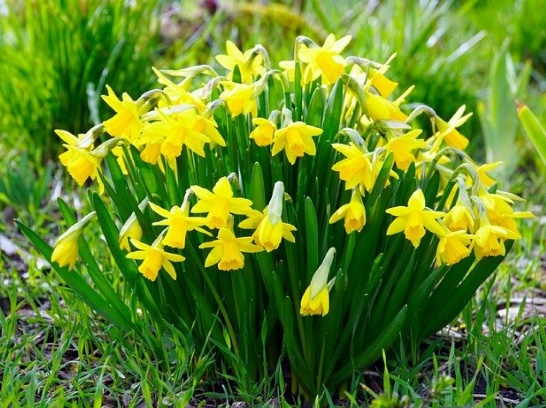 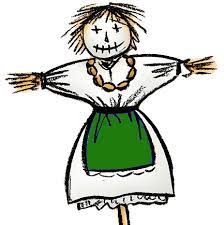 